Рекомендации для родителей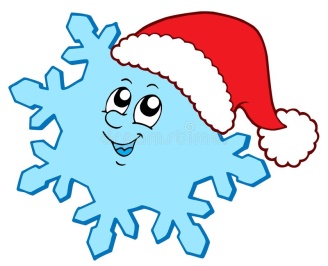 Тема недели: «Новый год, у ворот»Пальчиковая гимнастика «Мы во двор пошли гулять»https://cloud.mail.ru/public/2ekF/4o49Hvbw5Чтение русской народной сказки «Зимовье зверей»https://mamontenok-online.ru/skazki/russkie-narodnye/skazka-zimove-zverej/Рефлексия: О чём рассказывается в этой сказке?С чего все началось?Для чего звери решили строить зимовье?Что значит «зимовье»? (домик для зимы, место, где можно перезимовать, пережить зиму).Как они его строили?Кто что делал?Что случилось однажды?Что зверям помогло спастись? (волк испугался). Обрадовались звери, что всё благополучно закончилось. Особенно гордо ходил петушок, чем он гордился?Игра по конструированию «Постройка домика, для кошечки и собачки»https://cloud.mail.ru/public/5AnY/3V3VpjSEbМузыкальная игра с движениями «Лепим ком большой»https://www.youtube.com/watch?v=LAS35_Q7CNA